LISTA DE COMPROBACIÓN DE LA ESCALERA PARA HUERTOS CON TRÍPODEOK = Buen EstadoNR = Necesita Reparación o un Elemento Necesita ser Revisado por un SupervisorNA = No Aplicable a Esta Escalera en Particular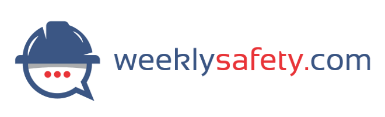 FechaNúmero o Referencia de EscaleraTipo o Descripción de EscaleraNombre del InspectorPeldañosEn su sitio y seguros, no están sueltos, agrietados, doblados o faltanRieles LateralesNo están sueltos, agrietados, doblados o rotosPeldaños y BarandillasSin óxido, aceite, grasa o materiales resbaladizosConstrucciónLos remaches, las juntas y las fijaciones están en su sitio y son segurosTapa SuperiorBien fijada a los rieles laterales de la escalera y a la bisagra de la pata del trípodeEtiquetaLa etiqueta de carga de trabajo segura está colocada en los rieles laterales de la escaleraPlacas de los PiesNo faltan, ni están rotos, ni dañados, sin óxido ni grietasPata del TrípodeIntacta, totalmente funcional, no se puede doblar, sin grietas ni abolladurasFuncionamientoNo es difícil de mover, las partes móviles funcionan libremente, no están demasiado sueltasEstabilidadCuando se coloca correctamente en uso, la escalera no es inestableUso en el TrabajoSólo se utiliza como está previsto, no se debe utilizar en superficies durasClimaLas condiciones exteriores son seguras para el uso de la escaleraOtrosCualquier otra cosa que pueda ser peligrosa para el trabajador, descríbala aquí